Please fill in the form below and return it to Jill, (info@drunetwork.com).  She will partially complete it and return it to you.  Please email Jill when your student has reached the half way point of the course so Jill can fully validate the voucher and add the voucher reference to your Payments tab in your Dru Account.   A completed copy of the form will be sent to you at that point.  Only at that time can you use the voucher – to book via Claire for events or via Jill for DPN membership or online studio. Thanks – any questions – Do email Jill  :  info@drunetwork.comWhen redeeming your voucher, please quote the voucher number DTR21/           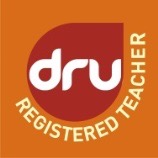 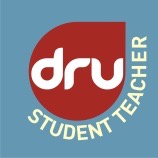 Your name (Voucher holder)Email addressPhone numberMy Student’s nameMy Student’s course Course begins:Checked student on courseConfirmed by:Checked student reached half way through courseConfirmed by:Signed by DPN Co-ordinatorRef NoDTR21/Date validatedThis voucher for £195 is for Dru Events or Courses only and can only be redeemed through Dru Snowdonia Main Office – email –Claire Merchant at hello@druworldwide.com and let her know your DTR voucher number, which once validated will have been added to your Payments tab in your Dru account.This voucher for £195 is for Dru Events or Courses only and can only be redeemed through Dru Snowdonia Main Office – email –Claire Merchant at hello@druworldwide.com and let her know your DTR voucher number, which once validated will have been added to your Payments tab in your Dru account.